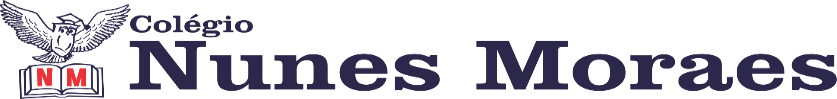 AGENDA DIÁRIA 1º ANO,30 DE MARÇO1ª AULA: MATEMÁTICAOBJETO DE CONHECIMENTO: FIGURAS PLANAS.APRENDIZAGEM ESSENCIAL: COMPARAR ALGUMAS FIGURAS PLANAS, DETERMINANDO SEMELHANÇAS E DIFERENÇAS.ATIVIDADES PROPOSTAS: LIVRO DE MATEMÁTICA PÁGINA 95.2ª AULA:  PORTUGUÊSOBJETO DE CONHECIMENTO: ADIVINHA.APRENDIZAGEM ESSENCIAL: LER E COMPREENDER, EM COLABORAÇÃO COM OS COLEGAS E COM A AJUDA DO PROFESSOR, TRAVA-LÍNGUAS E ADIVINHAS, CONSIDERANDO A SITUAÇÃO COMUNICATIVA E O TEM/ASSUNTO RELACIONANDO SUA FORMA DE ORGANIZAÇÃO À SUA FINALIDADE.ATIVIDADES PROPOSTAS: LIVRO DE PORTUGUÊS PÁGINAS 119 E 120.3ª AULA: MATEMÁTICA.OBJETO DE CONHECIMENTO: FIGURAS PLANAS.APRENDIZAGEM ESSENCIAL: COMPARAR ALGUMAS FIGURAS PLANAS, DETERMINANDO SEMELHANÇAS E DIFERENÇAS.ATIVIDADES PROPOSTAS: ATIVIDADE PRÁTICA / JOGO: FORMA SECRETA.CASA: ATIVIDADE NO LIVRO DE MATEMÁTICA PÁGINAS 93 E 94.4ª AULA: PORTUGUÊSOBJETO DE CONHECIMENTO: ADIVINHA.APRENDIZAGEM ESSENCIAL: LER E COMPREENDER, EM COLABORAÇÃO COM OS COLEGAS E COM A AJUDA DO PROFESSOR, TRAVA-LÍNGUAS E ADIVINHAS, CONSIDERANDO A SITUAÇÃO COMUNICATIVA E O TEM/ASSUNTO RELACIONANDO SUA FORMA DE ORGANIZAÇÃO À SUA FINALIDADE.ATIVIDADES PROPOSTAS: CADERNO DE PRODUÇÃO PÁGINA 14.ATIVIDADE AVALIATIVA DE ARTE: APRESENTAÇÃO DO BRINQUEDO CONFECCIONADO PELOS ALUNOS (PETECA).ATÉ A PRÓXIMA AULA!